KLASA: 021-05/17-01/6URBROJ: 2158/04-17-4Ernestinovo, 11. prosinca 2017.ZAPISNIKsa 5. sjednice sedmog saziva Općinskog vijeća Općine Ernestinovoodržane 11. prosinca 2017. godine sa početkom u 18:00 satiSjednica se održava u vijećnici Općine Ernestinovo, V. Nazora 64, 31215 Ernestinovo s početkom u 18.00 sati. Sjednicu otvara predsjednik Općinskog vijeća Krunoslav Dragičević. Na početku sjednice predsjednik Krunoslav Dragičević obavlja prozivku vijećnika. Na sjednici su prisutni vijećnici:Krunoslav Dragičević, predsjednikIgor Matovac, dipl. iur., potpredsjednikVladimir Mrvoš, potpredsjednikIvana Bagarić, mag. iur.Šarika Sukić Damir Matković, mag. iur.Zoran Toth Ivica PavićStjepan DežeLajoš BockaSiniša StražanacSiniša Roguljić (od 18:02, pristigao na čitanje dnevnog reda, prije glasovanja o dnevnom redu)Ostali prisutni:Marijana Junušić, univ. spec. oec., općinska načelnicaŽeljko Katić, donačelnikDeže Kelemen, donačelnikMarina Krajnović, mag. iur., pročelnica Jedinstvenog upravnog odjelaEva Vaci, administrativna tajnicaZorica Šuica, računovodstveni referentSjednici nazoče i poduzetnici Ivan Kanisek i Marijan Brlić (direktor trgovačkog društva Brlić d.o.o.).Nakon prozivke predsjednik Vijeća Krunoslav Dragičević konstatira da je sjednici nazočno 12 vijećnika te se konstatira da vijeće može donositi pravovaljane odluke.Zatim predsjednik za zapisničara određuje Evu Vaci, a za ovjerovitelje zapisnika Ivicu Pavić i Sinišu Stražanac.ZAKLJUČAKPrijedlozi su jednoglasno prihvaćeni, s 12 glasova za. Za zapisničara se određuje Eva Vaci, a za ovjerovitelje zapisnika Ivica Pavić i Siniša Stražanac.Potom se prelazi na utvrđivanje dnevnog reda. Predsjednik za sjednicu predlaže sljedećiDnevni redUsvajanje zapisnika 4. sjednicePismo namjere Brlić d.o.o. za kupovinu zemljišta označenog kao kčbr. 311/1 i 311/2, k.o. Ernestinovo – izlaganje direktora Marijana BrlićaRasprava i donošenje Proračuna Općine Ernestinovo za 2018. godinu, s projekcijama proračuna za 2019. i 2020. godinu i programima koji se donose uz ProračunDonošenje Odluke o izvršavanju Proračuna Općine Ernestinovo za 2018. godinuDonošenje Programa gradnje objekata i uređaja komunalne infrastrukture na području Općine Ernestinovo za 2017. godinuDonošenje Programa održavanja komunalne infrastrukture na području Općine Ernestinovo za 2017. godinuUsvajanje Izvješća povodom analize stanja u 2017. i smjernice za razvoj sustava civilne zaštite na području Općine ErnestinovoDonošenje Odluke o raspoređivanju sredstava za financiranje političkih stranaka i vijećnika Općinskog vijeća Općine Ernestinovo izabranih s liste grupe birača u 2018. godiniDonošenje Odluke o usvajanju Plana zaštite od požara za razdoblje 2017. – 2022. godineDonošenje Odluke o usvajanju dopuna Prostornog plana uređenja Općine ErnestinovoDonošenje Pravilnika o stipendijama Općine ErnestinovoDonošenje Odluke o suglasnosti za ulaganje u energetsku obnovu i korištenje obnovljivih izvora energije u zgradama javnog sektora (zgrada koju koristi NK Laslovo '91.)Pismo namjere Ivana Kaniseka iz ErnestinovaRaznoPredsjednik Vijeća predlaže da se točka 13 stavi odmah iza točke 1 kako g-din Kanisek ne bi morao čekati do kraja sjednice. Vijećnici su prihvatili prijedlog.Budući da nema prijedloga za dopunu dnevnog reda, predsjednik daje prijedlog na usvajanje. ZaključakDnevni red se usvaja jednoglasno, s 12 glasova za.TOČKA 1.	USVAJANJE ZAPISNIKA SA 4. SJEDNICE VIJEĆABudući da nije bilo primjedbi na zapisnik prethodne sjednice, predsjednik Vijeća daje zapisnik na usvajanje.ZAKLJUČAKZapisnik sa 4. sjednice Vijeća usvojen je jednoglasno, s 12 glasova za.TOČKA 2.	PISMO NAMJERE IVANA KANISEKA IZ ERNESTINOVAG-din Kanisek je pozdravio nazočne i zahvalio se što je pozvan na Vijeće. Budući su vijećnici u materijalima dobili pismo namjere, g-din Kanisek je još dodatno obrazložio svoje planove te u koje svrhe namjerava koristiti predmetno zemljište. Budući da u domu za starije i nemoćne osobe (koji je već u funkciji) skoro sav prostor zauzimaju korisnici, nedostaje mu prostor za prateće objekte. Stoga na predmetnom zemljištu namjerava izgraditi stambeni prostor za svoje potrebe, skladišni prostor i uredske prostorije, a ujedno je i mišljenja da povećavanjem kapaciteta otvara i nova radna mjesta.Vijećnik Pavić je podržao ovu inicijativu i mišljenja je da se svaka poduzetnička ideja treba razmotriti i ako je moguće treba ljudima izići u susret. Potom je pročelnica objasnila da ukoliko vijeće donese odluku o prodaji dijela predmetnog zemljišta najprije treba provesti parcelaciju zemljišta, zatim izraditi procjenu vrijednosti nekretnine po ovlaštenom procjenitelju radi utvrđivanja početne cijene. Zatim se donosi odluka o raspisivanju natječaja, koji je otvoren za sve zainteresirane subjekte. Budući da se više nitko nije javio za raspravu, predsjednik daje pismo namjere poduzetnika Ivana Kaniseka na glasovanje.ZAKLJUČAKOpćinsko vijeće Općine Ernestinovo donosi zaključak o pokretanju postupka za prodaju dijela građevinskog zemljišta kčbr. 761, k.o. Ernestinovo. Zaključak je donesen jednoglasno, s 12 glasova za.TOČKA 3.	PISMO NAMJERE BRLIĆ D.O.O. ZA KUPOVINU ZEMLJIŠTA OZNAČENOG KAO KČBR. 311/1 I 311/2, K.O. ERNESTINOVO – IZLAGANJE DIREKTORA MARJANA BRLIĆAPrije samog početka rasprave načelnica je, kao i u prethodnoj točki, skrenula pažnju vijećnicima da je svaka poduzetnička ideja vrijedna i da je treba razmotriti, da treba dobro razmisliti o svemu i zamolila je vijećnike da sve što ih zanima pitaju poduzetnika, a da nju izostave iz bilo kakvog odlučivanja. Načelnica je obavijestila Općinsko vijeće da se izuzima iz odlučivanja po ovom pitanju zbog sukoba interesa, budući je ona u kumskom odnosu sa sinom poduzetnika Brlića. No, budući da je upoznata sa situacijom koja je prethodila izradi projektne dokumentacije, jer je 2012. godine bila zamjenica tadašnjeg općinskog načelnika, može odgovarati na pitanja vijećnika stručne naravi.Budući da se o ovoj točki raspravljalo već na prethodnoj sjednici, ali je pismo namjere upućeno vijeću bilo vrlo šturo i kratko, poduzetnik je pozvan da dopuni svoje pismo i dodatno obrazloživijećnicima svoje planove. Poduzetnik je rekao da nema ništa puno dodati već da je sve napisao u pismu namjere, ali bi volio da ga vijećnici pitaju što ih zanima.Rekao je vijećnicima da za ovaj zahtjevni projekt namjerava zatražiti sredstva iz fondova EU, ali čak i ako ne dobije sredstva, garantira da će cijeli taj kompleks biti gotov za 3 godine. Rekao je da bi volio uložiti u ovo selo (naselje Ernestinovo) jer je dio njega, ali ako njegovo pismo namjere ne bude prihvaćeno, on će uložiti sredstva negdje drugdje.Za riječ se javila pročelnica i upitala poduzetnika namjerava li kupiti zemljište kao fizička osoba ili kao trgovačko društvo, na što je poduzetnik odgovorio namjerava kupiti zemljište kao trgovačko društvo, što se vidi i iz pisma namjere jer je pismo upućeno u ime BRLIĆ d.o.o.Potom ga je pročelnica upitala je li svjestan da će se, ukoliko Općinsko vijeće donese odluku o prodaji zemlje, morati raspisati javni natječaj na koji se mogu prijaviti i druge osobe, a ne samo onaj tko podnosi pismo namjere.Poduzetnik je odgovorio da je svjestan, da on zna kakva je procedura.Isto tako, pročelnica ga je upozorila na to da je Općina dobila od Ministarstva skoro 200.000,00 kuna za izradu projektne dokumentacije i da će on, odnosno osoba koja pobijedi na natječaju morati nadoknaditi taj iznos novca. To znači da će početna cijena zemljišta utvrđena po procjenitelju uvećati za iznos plaćen za projektnu dokumentaciju. Naime, može se dogoditi da Općina Ernestinovo mora vratiti Ministarstvu regionalnog razvoja i fondova EU iznos koji je primila za projektnu dokumentaciju ili će taj iznos morati preusmjeriti za neku drugu namjenu.Poduzetnik je rekao da on to razumije, ali je ujedno izrazio svoje negodovanje i nezadovoljstvo, rekavši da nije korektno da se njemu naplaćuje nešto što je prema njegovom mišljenju bilo preplaćeno.Na to mu je pročelnica odgovorila da nije predmet rasprave o tome što je korektno, a što nije, već da je procedura takva, da Općina Ernestinovo raspolaže javnim sredstvima i da će morati odnekud namaknuti sredstva za povrat. Stoga će takvi uvjeti biti u natječaju, a pročelnica navodi da je imala potrebu na to ukazati poduzetniku.Poduzetnik je upitao što on dobiva ako plati i projektnu dokumentaciju, budući da on može naći projektanta koji je kudikamo jeftiniji, odnosno da je on našao projektanta koji bi mu napravio projekat za 70.000,00 kuna.Pročelnica je ponovo naglasila da će, ukoliko ovo vijeće donese odluku o prodaji predmetnog zemljišta, odredbe natječaja biti takve tj. tko kupi zemljište morat će platiti i projektnu dokumentaciju jer Općina mora odnekud namaknuti sredstva koja je dobila od Ministarstva, a i svoja vlastita. Nadalje, pročelnica je objasnila da će, ukoliko Vijeće donese odluku o prodaji zemljišta, postupak biti sljedeći:1. najprije se izrađuje procjena nekretnine po ovlaštenom procjenitelju2. zatim se ponovo stvar razmatra na Općinskom vijeću i donosi odluka o raspisivanju natječaja, s tim da je početna cijena ona koju odredi procjenitelj, uvećana za troškove izrade projektne dokumentacije, jer se zemljište podaje pod uvjetom da se otkupi i projektna dokumentacija3. zemljište se prodaje putem javnog natječaja, i poduzetniku Brliću nitko ne može garantirati da će baš on kupiti zemljište jer je natječaj otvoren za sve gospodarske subjekte4. odluku o prodaji donijet će Općinsko vijeće, nakon provedenog natječajaNo prije nego što se bilo što poduzme, treba o svemu pisanim putem obavijestiti Ministarstvo regionalnog razvoja i fondova Europske unije i zatražiti odobrenje za prenamjenu sredstava u iznosu 180.000,00 kn, koje je Općina 2012. godine dobila od Ministarstva za izradu projektne dokumentacije. Što se tiče projektne dokumentacije, ona se konstantno mijenjala ovisno o natječajnim uvjetima za financiranje projekta, tako da će poduzetnik koji kupi zemljište dobiti važeću dokumentaciju, koja će biti iskoristiva za izgradnju.Poduzetnik je rekao da on sve zna i da je sve razumio, a kad se raspiše natječaj vidjet će jesu li natječajni uvjeti u skladu s njegovim poslovnim planovima odnosno isplati li mu se investirati ili ne.Donačelnik Željko Katić je mišljenja da je ova ideja kvalitetna i smatra da projekat treba podržati.Vijećnik Pavić je također mišljenja da je ideja dobra i da će je podržati, ali je pitao da li g-din Brlić mora raditi po postojećem projektu ili može mijenjati.Za riječ se javila pročelnica, i objasnila da će o tome odlučiti Općinsko vijeće. No s obzirom da kupac plaća i projektnu dokumentaciju, može činiti s njom što mu je volja.Vijećnik Zoran Toth je također mišljenja da ako poduzetnik želi investirati, treba mu izići u susret i to omogućiti.Vijećnik S. Roguljić se najprije ispričao zbog malog kašnjenja na početak sjednice, potom je i on pohvalio ovaj projekt. Mišljenja je da Brlić d.o.o. to i može realizirati, ali da je pitanje isplativosti i održivosti projekta.Vijećnik V. Mrvoš je također pozdravio ovu inicijativu i mišljenja je da se prije poduzimanja bilo kakve radnje, treba sve ispitati i staviti na papir kako ne bi proizašle štetne pravne posljedice za Općinu, a tek potom raspisati natječaj.Budući da se više nitko nije javio za raspravu, predsjednik daje pismo namjere poduzetnika BRLIĆ d.o.o. na glasovanje.ZAKLJUČAKOpćinsko vijeće Općine Ernestinovo donosi zaključak o pokretanju postupka za prodaju građevinskog zemljišta označenog kao kčbr. 311/1 i 311/2 k.o. Ernestinovo. Prihvaća se odluka općinske načelnice kojom se ona izuzima od odlučivanja o prodaji predmetnih nekretnina.Zaključak je donesen jednoglasno, s 12 glasova za.TOČKA 4.	RASPRAVA I DONOŠENJE PRORAČUNA OPĆINE ERNESTINOVO ZA 2018. GODINU SA PROJEKCIJAMA ZA 2019. I 2020. GODINU I PROGRAMIMA KOJI SE ODNOSE NA PRORAČUNBudući su vijećnici u materijalima dobili prijedlog Proračuna, načelnica je još dala kratko obrazloženje. Ukazala je na stavke koje su smanjene, a isto tako i stavke koje su povećane.Načelnica je na sjednici dopunila svoj prijedlog proračuna:1. Iznos za sufinanciranje nabavke žutih kanti za plastični otpad ………….. 210.000,00 kn2. Iznos za čipiranje postojećih kanti za kućni otpad………………………... 15.000,00 kn3. Iznos za sufinanciranje energetske obnove zgrade NK „Laslovo 91“ ….. 320.000.00 knVijećnik Stjepan Deže je izrazio nezadovoljstvo smanjenjem iznosa sredstava za branitelje. Mišljenja je da je predloženi iznos od 13.500.00 kn nedostatan za obilježavanje padova sela te ostale aktivnosti koje provodi udruga.Vijećnik Zoran Toth je mišljenja da je prije predlaganja proračuna trebalo kontaktirati braniteljske udruge po tom pitanju.Lajoš Bocka također podržava Stjepana Dežea vezano za smanjenje sredstava za udruge, ali istovremeno izražava svoje nezadovoljstvo smanjenjem sredstava za Vijeće mađarske nacionalne manjine. Smatra da predložena sredstva nisu dovoljna za provođenje svih aktivnosti koje je Vijeće stavilo u svoj plan rada za 2018. godinu.Vijećnik Siniša Roguljić smatra da je proračun dobar i razvojan te da će ga podržati.Vijećnik Igor Matovac smatra da je proračun dobar, a da bi se u budućnosti izbjegle ovakve rasprave neka se dvije braniteljske udruge dogovore.Vijećnik Siniša Stražanac također podržava proračun jer je dobar i razvojan, ali mu smeta što se već sat vremena raspravlja na temu vaši i naši, te traži stanku od 10 minuta. Predsjednik mu je odgovorio da će stanka biti nakon točke o proračunu. Nakon provedene dulje rasprave, glasuje se o predloženim amandmanima na prijedlog Proračuna:amandman:Vijećnik Siniša Roguljić predlaže da sredstva za branitelje u 2018. godini ostanu na razini prošle godine odnosno u iznosu od 29.000,00 kn.Prijedlog je dobio 11 glasova za, a 1 glas bio je suzdržan.amandman:Vijećnik Stjepan Deže predlaže povećanje sredstava za branitelje na 20.000 kn.Prijedlog je dobio 8 glasova za, a 4 glasa protiv.Budući da je amandman Siniše Roguljića usvojen s većim brojem glasova, a u Poslovniku Općinskog vijeća nije jasno propisano postupanje ako je predloženo više amandmana, smatra se da je usvojen amandman s većim brojem glasova.U prijedlog proračuna ulazi amandman da sredstva za branitelje u 2018. godini ostanu na razini prošle godine odnosno u iznosu od 29.000,00 kn.amandman:Vijećnik Lajoš Bocka predlaže da sredstva za Vijeće Mađarske nacionalne manjine ostanu na  razini od prošle godine tj. 71.500 kn.Amandman nije usvojen budući se za njega izjasnilo 4 vijećnika, 1 je bio protiv, a 7 vijećnika su bili suzdržani.Potom predsjednik daje izmijenjeni prijedlog proračuna na usvajanje, uz usvojeni amandman.ZAKLJUČAKUsvaja se Proračun Općine Ernestinovo za 2018. godinu, s projekcijama za 2019. i 2020. godinu.Sastavni dio Proračuna je Plan razvojnih programa za 2018. godinu, s projekcijama za 2019. i 2020. godinu.Proračun je donesen većinom glasova svih vijećnika, s 11 glasova za, 1 glasom protiv.Uz Proračun se donosi i Program javnih potreba u kulturi za 2018. godinu, Program javnih potreba u sportu za 2018. godinu kao i Program korištenja prihoda od državnog poljoprivrednog zemljišta za 2018. godinu. Programi su doneseni većinom glasova, s 11 glasova za i 1 glasom protiv. TOČKA 5.	DONOŠENJE ODLUKE O IZVRŠAVANJU PRORAČUNA OPĆINE ERNESTINOVO ZA 2018. GODINUPotom predsjednik daje prijedlog Odluke o izvršavanju proračuna na usvajanje.ZAKLJUČAKOpćinsko vijeće Općine Ernestinovo donosi Odluku o izvršavanju Proračuna za 2018.godinu. Odluka je donesena većinom glasova, s 11 glasova za i 1 glas protiv.Predsjednik Vijeća određuje stanku od 10 minuta.Nakon stanke, sjednica se nastavlja u 20.15. Predsjednik vijeća konstatira da nastavku sjednice nazoči svih 12 vijećnika.TOČKA 6.	DONOŠENJE PROGRAMA GRADNJE OBJEKATA I UREĐAJA 			KOMUNALNE INFRASTRUKTURE ZA 2018. GODINUPročelnica ukratko obrazlaže potrebu donošenja Programa. Budući da se nitko nije javio za raspravu, predsjednik daje Program na glasovanje.ZAKLJUČAKOpćinsko vijeće Općine Ernestinovo je donijelo Program gradnje objekata i uređaja komunalne infrastrukture za 2018. godinu. Program je donesen jednoglasno, s 12 glasova za.TOČKA 7.	DONOŠENJE PROGRAMA ODRŽAVANJA KOMUNALNE		INFRASTRUKTURE ZA 2018. GODINUPročelnica ukratko obrazlaže potrebu donošenja Programa. Budući da se nitko nije javio za raspravu, predsjednik daje Program na usvajanje.ZAKLJUČAKOpćinsko vijeće Općine Ernestinovo je donijelo Program održavanja komunalne infrastrukture za 2018. godinu. Program je donesen jednoglasno, s 12 glasova za.TOČKA 8.	USVAJANJE IZVJEŠĆA POVODOM ANALIZE STANJA U 2017. GODINI I SMJERNICE ZA RAZVOJ SUSTAVA CIVILNE ZAŠTITE NA PODRUČJU OPĆINE ERNESTINOVO Pročelnica je ukratko obrazložila potrebu donošenja izvješća povodom Analize stanja sustava zaštite i spašavanja na području Općine Ernestinovo u 2017. godini te obvezu izrade Smjernica za razvoj sustava Civilne zaštite na području Općine Ernestinovo. Budući da se nitko nije javio za riječ, predsjednik daje Izvješće i Smjernice na usvajanje.ZAKLJUČAK Općinsko vijeće Općine Ernestinovo je usvojilo Izvješće povodom analize stanja sustava zaštite i spašavanja na području Općine Ernestinovo u 2017. godini. Izvješće je usvojeno jednoglasno, s 12 glasova za.Općinsko vijeće Općine Ernestinovo je donijelo Smjernice za organizaciju i razvoj sustava zaštite i spašavanja na području Općine Ernestinovo. Smjernice se usvajaju jednoglasno, s 12 glasova za.TOČKA 9.	DONOŠENJE ODLUKE O RASPOREĐIVANJU SREDSTAVA ZA 			FINANCIRANJE POLITIČKIH STRANAKA I VIJEĆNIKA OPĆINSKOG 		VIJEĆA OPĆINE ERNESTINOVO IZABRANIH S LISTE GRUPE		BIRAČA U 2018. GODINIPročelnica je kratko obrazložila prijedlog odluke te je otvorena rasprava. Budući da se nitko nije javio za riječ, predsjednik daje prijedlog odluke na usvajanje.ZAKLJUČAKOpćinsko vijeće Općine Ernestinovo je usvojilo Odluku o raspoređivanju sredstava za financiranje političkih stranaka i vijećnika Općinskog vijeća Općine Ernestinovo izabranih s liste grupa birača u 2018. godini. Odluka je donesena jednoglasno, s 12 glasova za.TOČKA 10.	DONOŠENJE ODLUKE O USVAJANJU PLANA ZAŠTITE OD POŽARA ZA RAZDOBLJE OD 2017.-2022. GODINEPročelnica je kratko obrazložila ovu točku te je otvorena rasprava. Budući da se nitko nije javio za riječ, predsjednik daje prijedlog na usvajanje.ZAKLJUČAKOpćinsko vijeće Općine Ernestinovo je usvojilo Procjenu ugroženosti od požara i tehnološke eksplozije i Plan zaštite od požara za razdoblje od 2017.-2022. godine. Odluka je donesena jednoglasno, s 12 glasova za.TOČKA 11.	DONOŠENJE ODLUKE O USVAJANJU DOPUNA PROSTORNOG PLANA UREĐENJA OPĆINE ERNESTINOVOPročelnica je dala kratko obrazloženje ove točke te je otvorena rasprava. Budući da se nitko nije javio za riječ, prijedlog je dan na usvajanje.ZAKLJUČAKOpćinsko vijeće Općine Ernestinovo donijelo je Odluku o dopunama Prostornog plana uređenja Općine Ernestinovo. Odluka je donesena jednoglasno, s 12 glasova za.TOČKA 12.	DONOŠENJE PRAVILNIKA O STIPENDIJAMA OPĆINE ERNESTINOVONačelnica je dala uvodno izlaganje za ovu točku. Potom je pročelnica obrazložila u čemu se razlikuje prijedlog Pravilnika koji je vijećnicima podijeljen neposredno prije početka sjednice u odnosu na prijedlog koji je bio ranije dostavljen uz pozive za sjednicu:Povećan je dohodovni cenzus na 3.000,00 kn po članu kućanstvaNeće se stipendirati učenici 1. razreda odnosno studenti 1. godine studijaOdluka stupa na snagu osmog dana od dana objave, umjesto 01. siječnja 2018. Ostale odredbe prijedloga akta nisu mijenjane. Potom je otvorena rasprava.Budući da se nitko nije javio za raspravu, prijedlog je dan na usvajanje.ZAKLJUČAKOpćinsko vijeće Općine Ernestinovo je donijelo Pravilnik o stipendijama Općine Ernestinovo. Pravilnik je donesen jednoglasno, s 12 glasova za.TOČKA 13.	DONOŠENJE ODLUKE O SUGLASNOSTI ZA PROVEDBU ULAGANJA 	U ENERGETSKU OBNOVU I KORIŠTENJE OBNOVLJIVIH IZVORA ENERGIJE U ZGRADAMA JAVNOG SEKTORA (ZGRADA KOJU KORISTI NK LASLOVO 91.)Načelnica je kratko obrazložila ovu točku te je otvorena rasprava. Budući da se nitko nije javio za riječ, predsjednik daje prijedlog na usvajanje.ZAKLJUČAKOpćinsko vijeće Općine Ernestinovo je donijelo Odluku o suglasnosti za provedbu ulaganja na području Općine Ernestinovo za projekt „Energetska obnova zgrade NK Laslovo '91.“, a koja je u vlasništvu Općine Ernestinovo i sagrađena je na kčbr. 970/1, k.o. Laslovo.Odluka je donesena jednoglasno, s 12 glasova za.TOČKA 14.	RAZNONačelnica je kratko izvijestila Vijeće o stanju legalizacije zgrada u vlasništvu Općine. Isto tako,izvijestila je vijećnike da su se poduzele radnje vezano za problematiku prijevoza na području Općine Ernestinovo.Vijećnik Stjepan Deže (inače predsjednik Udruge dragovoljaca i veterana Domovinskog rata Republike Hrvatske, kluba Laslovo) upoznao je vijećnike s glasinama kako Udruga nije dopustila načelnici da održi govor na obilježavanju pada sela Laslovo. Objasnio je kako to nije istina, da je načelnica bila upitana želi li se obratiti mještanima i da je ona odgovorila da ako ima potrebe može, a ako nema potrebe, neka govor održe oni koji su kompetentniji na ovom području. Zamolio je načelnicu da to potvrdi, kako bi se otklonili nesporazumi jer neki mještani neopravdano prozivaju Udrugu.Načelnica je potvrdila da su je organizatori pitali hoće li se obratiti mještanima, no ona je objasnila kako smatra da takve prigode nije potrebno opterećivati predugim govorima, zbog pijeteta prema žrtvama. Kako je bilo drugih uzvanika koji su se obraćali okupljenima, nije bilo nužno da još i ona održi govor.Budući da drugih primjedbi i prijedloga nije bilo, predsjednik Vijeća zaključuje sjednicu u 20:48 sati.Zapisničar:			Ovjerovitelji zapisnika:		Predsjednik VijećaEva Vaci			Ivica Pavić				Krunoslav Dragičević				Siniša Stražanac		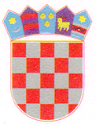 REPUBLIKA HRVATSKAOSJEČKO-BARANJSKA ŽUPANIJAOpćina ErnestinovoOpćinsko vijeće